                                                                                                      __________,____de_________de 201__SeñoresGRUPO SAESAEsta solicitud tiene un costo de 5 UF + I.V.A, monto que será descontado del valor final del presupuesto.SOLICITUD DE PRESUPUESTO POR PROYECTO ELECTRICOSOLICITUD DE PRESUPUESTO POR PROYECTO ELECTRICOSOLICITUD DE PRESUPUESTO POR PROYECTO ELECTRICOSOLICITUD DE PRESUPUESTO POR PROYECTO ELECTRICOSOLICITUD DE PRESUPUESTO POR PROYECTO ELECTRICOSOLICITUD DE PRESUPUESTO POR PROYECTO ELECTRICOSOLICITUD DE PRESUPUESTO POR PROYECTO ELECTRICOSOLICITUD DE PRESUPUESTO POR PROYECTO ELECTRICOSOLICITUD DE PRESUPUESTO POR PROYECTO ELECTRICOSOLICITUD DE PRESUPUESTO POR PROYECTO ELECTRICOSOLICITUD DE PRESUPUESTO POR PROYECTO ELECTRICOSOLICITUD DE PRESUPUESTO POR PROYECTO ELECTRICOSOLICITUD DE PRESUPUESTO POR PROYECTO ELECTRICOSOLICITUD DE PRESUPUESTO POR PROYECTO ELECTRICOSOLICITUD DE PRESUPUESTO POR PROYECTO ELECTRICOSOLICITUD DE PRESUPUESTO POR PROYECTO ELECTRICOSOLICITUD DE PRESUPUESTO POR PROYECTO ELECTRICOSOLICITUD DE PRESUPUESTO POR PROYECTO ELECTRICOSOLICITUD DE PRESUPUESTO POR PROYECTO ELECTRICOSOLICITUD DE PRESUPUESTO POR PROYECTO ELECTRICOSOLICITUD DE PRESUPUESTO POR PROYECTO ELECTRICOSOLICITUD DE PRESUPUESTO POR PROYECTO ELECTRICOSOLICITUD DE PRESUPUESTO POR PROYECTO ELECTRICOSOLICITUD DE PRESUPUESTO POR PROYECTO ELECTRICOSOLICITUD DE PRESUPUESTO POR PROYECTO ELECTRICOSOLICITUD DE PRESUPUESTO POR PROYECTO ELECTRICOSOLICITUD DE PRESUPUESTO POR PROYECTO ELECTRICOSOLICITUD DE PRESUPUESTO POR PROYECTO ELECTRICOSOLICITUD DE PRESUPUESTO POR PROYECTO ELECTRICOSOLICITUD DE PRESUPUESTO POR PROYECTO ELECTRICOSOLICITUD DE PRESUPUESTO POR PROYECTO ELECTRICOSOLICITUD DE PRESUPUESTO POR PROYECTO ELECTRICOSOLICITUD DE PRESUPUESTO POR PROYECTO ELECTRICOSOLICITUD DE PRESUPUESTO POR PROYECTO ELECTRICOSOLICITUD DE PRESUPUESTO POR PROYECTO ELECTRICOSOLICITUD DE PRESUPUESTO POR PROYECTO ELECTRICOSOLICITUD DE PRESUPUESTO POR PROYECTO ELECTRICOSOLICITUD DE PRESUPUESTO POR PROYECTO ELECTRICOSOLICITUD DE PRESUPUESTO POR PROYECTO ELECTRICOSOLICITUD DE PRESUPUESTO POR PROYECTO ELECTRICOSOLICITUD DE PRESUPUESTO POR PROYECTO ELECTRICOSOLICITUD DE PRESUPUESTO POR PROYECTO ELECTRICOSOLICITUD DE PRESUPUESTO POR PROYECTO ELECTRICOSOLICITUD DE PRESUPUESTO POR PROYECTO ELECTRICOSOLICITUD DE PRESUPUESTO POR PROYECTO ELECTRICO1. DATOS DEL INTERESADO1. DATOS DEL INTERESADO1. DATOS DEL INTERESADO1. DATOS DEL INTERESADO1. DATOS DEL INTERESADO1. DATOS DEL INTERESADO1. DATOS DEL INTERESADO1. DATOS DEL INTERESADO1. DATOS DEL INTERESADO1. DATOS DEL INTERESADO1. DATOS DEL INTERESADO1. DATOS DEL INTERESADO1. DATOS DEL INTERESADO1. DATOS DEL INTERESADO1. DATOS DEL INTERESADO1. DATOS DEL INTERESADO1. DATOS DEL INTERESADO1. DATOS DEL INTERESADO1. DATOS DEL INTERESADO1. DATOS DEL INTERESADO1. DATOS DEL INTERESADO1. DATOS DEL INTERESADO1. DATOS DEL INTERESADO1. DATOS DEL INTERESADO1. DATOS DEL INTERESADO1. DATOS DEL INTERESADO1. DATOS DEL INTERESADO1. DATOS DEL INTERESADO1. DATOS DEL INTERESADO1. DATOS DEL INTERESADO1. DATOS DEL INTERESADO1. DATOS DEL INTERESADO1. DATOS DEL INTERESADO1. DATOS DEL INTERESADO1. DATOS DEL INTERESADO1. DATOS DEL INTERESADO1. DATOS DEL INTERESADO1. DATOS DEL INTERESADO1. DATOS DEL INTERESADO1. DATOS DEL INTERESADO1. DATOS DEL INTERESADO1. DATOS DEL INTERESADO1. DATOS DEL INTERESADO1. DATOS DEL INTERESADO1. DATOS DEL INTERESADORUT---Razón SocialRazón SocialRazón SocialRazón SocialRazón SocialRazón SocialRazón SocialRazón SocialRazón SocialRepresentante LegalRepresentante LegalRUNRUNDirección Dirección Comuna Comuna Teléfono FijoTeléfono FijoN° Celular N° Celular N° Celular N° Celular N° Celular N° Celular N° Celular N° Celular N° Celular E mailE mail2. DATOS DE LA SOLICITUD2. DATOS DE LA SOLICITUD2. DATOS DE LA SOLICITUD2. DATOS DE LA SOLICITUD2. DATOS DE LA SOLICITUD2. DATOS DE LA SOLICITUD2. DATOS DE LA SOLICITUD2. DATOS DE LA SOLICITUD2. DATOS DE LA SOLICITUD2. DATOS DE LA SOLICITUD2. DATOS DE LA SOLICITUD2. DATOS DE LA SOLICITUD2. DATOS DE LA SOLICITUD2. DATOS DE LA SOLICITUD2. DATOS DE LA SOLICITUD2. DATOS DE LA SOLICITUD2. DATOS DE LA SOLICITUD2. DATOS DE LA SOLICITUD2. DATOS DE LA SOLICITUD2. DATOS DE LA SOLICITUD2. DATOS DE LA SOLICITUD2. DATOS DE LA SOLICITUD2. DATOS DE LA SOLICITUD2. DATOS DE LA SOLICITUD2. DATOS DE LA SOLICITUD2. DATOS DE LA SOLICITUD2. DATOS DE LA SOLICITUD2. DATOS DE LA SOLICITUD2. DATOS DE LA SOLICITUD2. DATOS DE LA SOLICITUD2. DATOS DE LA SOLICITUD2. DATOS DE LA SOLICITUD2. DATOS DE LA SOLICITUD2. DATOS DE LA SOLICITUD2. DATOS DE LA SOLICITUD2. DATOS DE LA SOLICITUD2. DATOS DE LA SOLICITUD2. DATOS DE LA SOLICITUD2. DATOS DE LA SOLICITUD2. DATOS DE LA SOLICITUD2. DATOS DE LA SOLICITUD2. DATOS DE LA SOLICITUD2. DATOS DE LA SOLICITUD2. DATOS DE LA SOLICITUD2. DATOS DE LA SOLICITUDNombre del ProyectoNombre del ProyectoUbicación del ProyectoUbicación del ProyectoComunaComunaComunaComunaComunaComunaPotencia RequeridaPotencia RequeridaTipo de ConsumoTipo de ConsumoTipo de ConsumoTipo de ConsumoTipo de ConsumoTipo de ConsumoTipo de ConsumoTipo de ConsumoTipo de ConsumoTipo de ConsumoTipo de ConsumoTipo de ConsumoTipo de ConsumoTipo de ConsumoTarifa RequeridaTarifa RequeridaTarifa RequeridaTarifa RequeridaTarifa RequeridaTarifa RequeridaN° de PosteN° de PosteN° SubestaciónN° SubestaciónN° SubestaciónN° SubestaciónN° SubestaciónN° SubestaciónN° SubestaciónN° SubestaciónN° SubestaciónN° SubestaciónN° SubestaciónN° SubestaciónN° SubestaciónN° SubestaciónFecha estimada conexiónFecha estimada conexiónFecha estimada conexiónFecha estimada conexiónFecha estimada conexiónFecha estimada conexiónNombre ContactoNombre ContactoTeléfonoTeléfonoTeléfonoTeléfonoTeléfonoTeléfono4. CROQUIS UBICACIÓN4. CROQUIS UBICACIÓN4. CROQUIS UBICACIÓN4. CROQUIS UBICACIÓN4. CROQUIS UBICACIÓN4. CROQUIS UBICACIÓN4. CROQUIS UBICACIÓN4. CROQUIS UBICACIÓN4. CROQUIS UBICACIÓN4. CROQUIS UBICACIÓN4. CROQUIS UBICACIÓN4. CROQUIS UBICACIÓN4. CROQUIS UBICACIÓN4. CROQUIS UBICACIÓN4. CROQUIS UBICACIÓN4. CROQUIS UBICACIÓN4. CROQUIS UBICACIÓN4. CROQUIS UBICACIÓN4. CROQUIS UBICACIÓN4. CROQUIS UBICACIÓN4. CROQUIS UBICACIÓN4. CROQUIS UBICACIÓN4. CROQUIS UBICACIÓN4. CROQUIS UBICACIÓN4. CROQUIS UBICACIÓN4. CROQUIS UBICACIÓN4. CROQUIS UBICACIÓN4. CROQUIS UBICACIÓN4. CROQUIS UBICACIÓN4. CROQUIS UBICACIÓN4. CROQUIS UBICACIÓN4. CROQUIS UBICACIÓN4. CROQUIS UBICACIÓN4. CROQUIS UBICACIÓN4. CROQUIS UBICACIÓN4. CROQUIS UBICACIÓN4. CROQUIS UBICACIÓN4. CROQUIS UBICACIÓN4. CROQUIS UBICACIÓN4. CROQUIS UBICACIÓN4. CROQUIS UBICACIÓN4. CROQUIS UBICACIÓN4. CROQUIS UBICACIÓN4. CROQUIS UBICACIÓN4. CROQUIS UBICACIÓN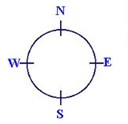 